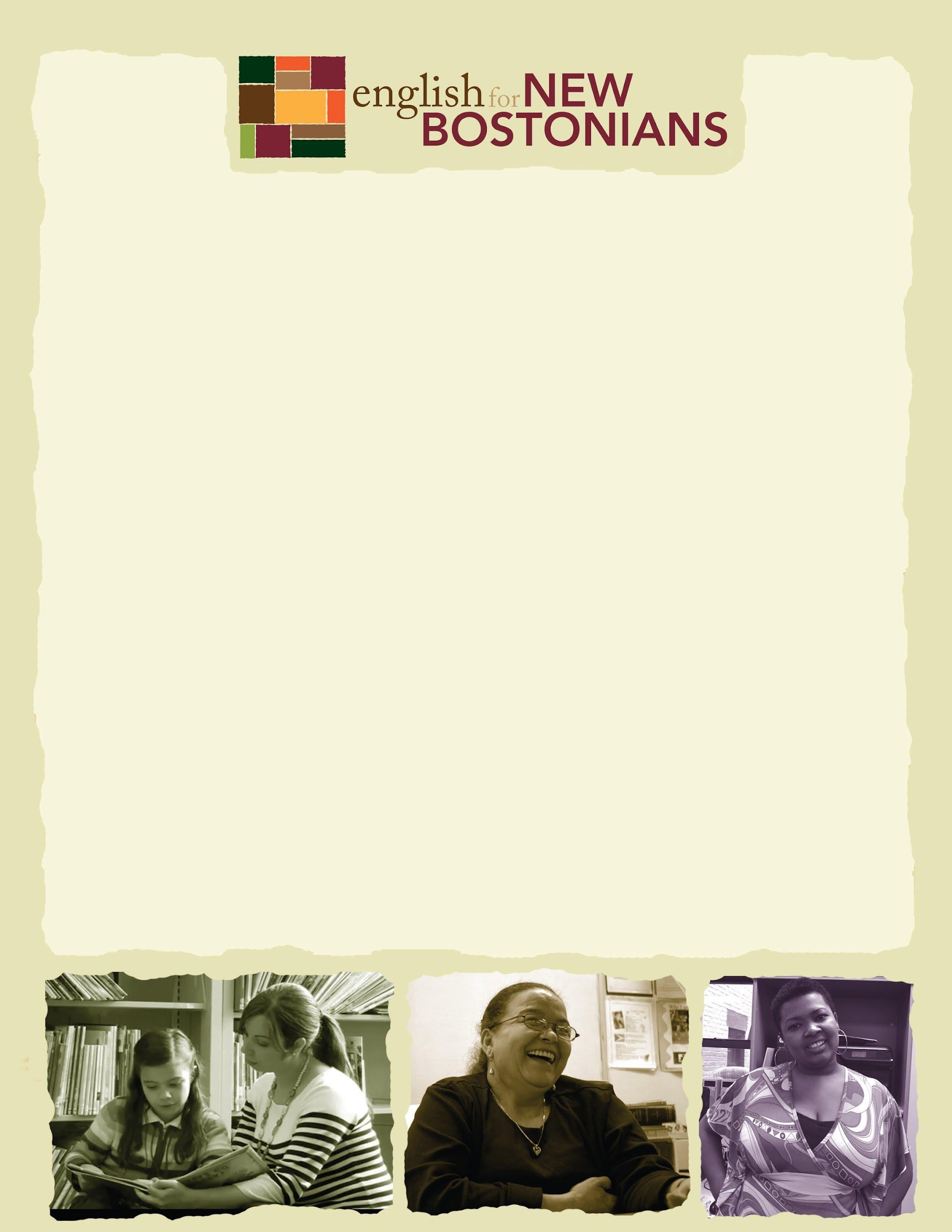 ESOL for Parents and Caregivers Curriculum School Involvement: Unit 2 B   Parent-Teacher Conferences version for classes being taught remotelyActivities:#1: Overview to Parent-Teacher Conferences (power point)#2: Welcome Parents: A We Speak NYC video (b)#3: Learning the Vocabulary#4: Watching Videos of Parent-Teacher Conferences (b)#5: Preparing for Your Teacher Conference (b)Developed by Susan Klaw© English for New Bostonians 2021About English for New BostoniansEnglish for New Bostonians (ENB) invests in the future of our region by fostering a high-quality ESOL system that prepares immigrants to pursue their educational, economic and civic aspirations. Through grant making, training teachers, and building public awareness, ENB expands the number of English for Speakers of Other Languages (ESOL) seats, improves program quality across agencies, customizes curricula to diverse subpopulations, and leverages private and public resources. Founded in 2001 by the Mayor’s Office for Immigrant Advancement (MOIA), immigrant leaders, and local foundations, ENB now involves several city departments, approximately 20 public and private funders, and numerous community organizations. About the ESOL for Parents and Caregivers Initiative Through ESOL for Parents and Caregivers, ENB guides ESOL providers and immigrant-rich schools in building partnerships to facilitate parent engagement in schools, enabling parents/caregivers to improve their English and digital literacy skills, navigate school systems, and understand expectations and opportunities for school involvement and ways to optimize children’s learning. At the same time, ESOL for Parents helps adults prepare to pursue their own educational and employment goals, while supporting children’s learning – aiming to eliminate multigenerational poverty. About Susan Klaw Susan Klaw has directed, taught in, and developed original curriculum materials for Boston-based parent ESOL programs since 1991. She has delivered extensive training locally and nationally on various aspects of Family Literacy and been named a “Literacy Champion” by the Massachusetts Literacy Foundation, Parent Educator of the Year by the Children’s Trust Fund, and Adult Educator of the Year by the Massachusetts Coalition for Adult Education. About the ESOL for Parents and Caregivers Curriculum The Curriculum (on ENB website and available free of charge) gives ESOL teachers background materials, lessons and activities designed to help immigrant parents learn English and become more effectively involved in their children’s education. Selecting curriculum units and lessons relevant to their classes, ESOL teachers can orient immigrant parents to the U.S. school system and provide practical skills such as interpreting report cards, participating in teacher conferences, advocating for children, and supporting children's learning at home. While some information is Boston specific, much can be used in any locale. ENB can assist in adapting materials for school districts. Additionally, ENB offers a Companion Middle/High School Guide, as well as a Digital Learning Guide to support online instruction.Using the ESOL for Parents and Caregivers CurriculumAll materials are intended to be downloaded and widely used. Please cite English for New Bostonians and credit English for New Bostonians on all reproductions. We welcome feedback and stories on how you and your students are using the ESOL for Parents and Caregivers Curriculum!Thanks to the many public and private funders that have supported this project, especially the Highland Street Foundation, Shipley Foundation, Hamilton Foundation, Moses Kimball Foundation, Plymouth Rock Foundation, Blum Shapiro Foundation and the Mayor’s Office for Immigrant Advancement’s We Are Boston Gala. Contact us at info@englishfornewbostonians.org or visit us online at www.englishfornewbostonians.orgACTIVITY #1: OVERVIEW TO PARENT-TEACHER CONFERENCESNote to Teachers: This unit, designed specifically for remote instruction,  will take several classes to complete. It is best done prior to whenever the first parent-teacher conferences are actually scheduled. As always, feel free to preview and choose among videos and power points you want to use. The assumption is the classes are on Zoom and students are using Google Classroom and Google Docs. To use this version, upload this entire file to your Google drive and save it as a Google doc. Rationale: Schools have parent-teacher conferences at least once a year and it is important for parents  to attend those meetings and to know what to expect.  Student Objectives:Students will increase their familiarity with parent-teacher conferences.Students will practice asking questions in English they might ask the teacher at a conference.Materials:  YouTube Powerpoint: ESL-Parent-Teacher Conferences for Immigrant Parents, https://www.youtube.com/watch?v=l84YkD9i16cYouTube Video: Parent-Teacher Conferences (en espanol) https://www.youtube.com/results?search_query=parent+and+teacher+conferences+en+espanolActivity Outline:Explain objectives.Share screen with opening discussion questions on a google slide. Read them aloud and put students into pairs to discuss briefly. in a breakout room. Have you been to a parent teacher conference? What happened?How did you feel about the conference? WhyWatch the ESL-Parent-Teacher Conference for Immigrant Parents powerpoint as a class. It is designed for intermediate level students who may not be familiar with the purpose and process of parent teacher conferences in the U.S. Watch it slowly, pausing and discussing as you go along.  Have students (muted)  practice the questions from home, substituting their child’s name into the question as suggested. . Follow-Up: Have students watch the powerpoint again as homework so they get more practice  asking different types of questions of the teacher.For Spanish speakers, suggest they watch the You Tube Video Parent and Teacher Conferences (en espanol).  This five minute video in Spanish stresses the importance of attending conferences and being prepared for them. As part of the class, demonstrate how to search for a youtube video.ACTIVITY #2: WELCOME PARENTS: A WE SPEAK NYC VIDEO(Can be used/adapted for use with beginning level students)Note to Teachers: All of the We Speak NYC video episodes are about 25 minutes long and come with a host of supplementary materials for English practice. There are also additional teacher resources.  Before launching into this activity, watch the Welcome Parent video and explore these materials. Depending on the level of your students, you can decide which materials you want to use.  This is a good opportunity for differentiated instruction. Because students typically enjoy these videos, they work well assigned for independent viewing, followed by  in-class discussion. There are two seasons, with nine episodes in each season, each one on a different high interest topic.Rationale: Teacher conferences are often stressful for immigrant parents who are struggling with English and with an unfamiliar school system. This video and its many supporting materials, both in print and online, encourages parents to support each other as they prepare for parent conferences.Student Objectives:Students will see and discuss ways in which parents can support each other and take on leadership roles.Students will practice listening, speaking, reading and writing skills.Students will be exposed to a wonderful ESOL video series, We Speak NYCStudents will be able to do ESOL exercises online. Materials: Short Story: My Name is Fatima, 25 Minute Video, Welcome Parents, On-line Exercises, Practice https://wespeaknyc.cityofnewyork.us/episodes/welcome-parents/Activity Outline:Explain objectives.With beginning level students, read the Short Story, My Name is Fatima, before students watch the video.  It is a simplified version of the  story in the Welcome Parents video. Open it (under Downloads)and share your screen. You can read it as students follow along, or students can take turns reading it. Watch Welcome Parents as a group or assign it for independent viewing. Demonstrate how to turn on the close caption (CC) function. It will  make it easier for students to understand the video. Encourage them to watch the video at least twice.Assign students to make a list of three things they liked about the video and to name their favorite character. This can be an assignment to be submitted  in Google Classroom or students can simply write their likes in their notebooks and have them ready to share in class.  In class, divide students into breakout rooms to discuss their feelings about the video. The Welcome Parents site provides the transcript of the video as well.  Especially if students have viewed it at home, you can pull up parts of the transcript to share on your screen, either to emphasize and discuss content, or to review specific vocabulary.Have students do some or all of the online exercises they open up by clicking on the blue Practice circle. You can assign specific exercises, or simply have students explore the different ones and see how they like them. Follow-Up: In coming weeks, watch and discuss other of the We Speak NYC videos. You can use a similar activity structure for each episode you watch and discuss. ACTIVITY #3: LEARNING THE VOCABULARYRationale: Schools have parent-teacher conferences at least once a year and it is important for parents to attend those meetings. If Ell/Immigrant parents can learn some of the vocabulary teachers might use ahead of time and the issues teachers might address, they will get more out of the conference.Student Objectives:Students will be better prepared for parent/teacher conferences.Students will learn 12 new vocabulary words related to parent/teacher conferences.Materials:   Video: “Parent Teacher Meeting,” three minutes: https://www.youtube.com/watch?v=opJiN2r7-GcDialogue:  A Conversation with your Child’s TeacherWorksheet for  making slides Vocabulary DefinitionsWorksheet for homework: Using the Vocabulary in Sentences 
Activity OutlineExplain objectives.Show the three minute video “Parent Teacher Meeting”. Make sure to have captions on as that makes it easier to understand. Watch it two or three times. Ask students:How do you think the parent felt after the conference? Why?Did the teacher give the mother good suggestions to help her daughter at home? Share your screen to show the Handout: A Conversation with Your Child’s Teacher.  Use a classroom volunteer or  one of your more advanced readers to help you read the dialogue all the way through once. Then read it yourself  a second time, pausing to define the underlined words in context. Ask students to read along with you.With intermediate level students, ask for any volunteers who might like to read the dialogue for the class. Work on vocabulary definitions. Use the list of definitions to create a google slide for each word and  have slides ready  to open and share.Read each sentence that contains an underlined word then show the corresponding slide with definition.  Tell students the slides will be posted in their Google Classroom so they can review them and copy definitions if it is helpful to them. 6.  Assign the Using the Vocabulary in Sentences on Google Classroom. Have students turn in their answers. Follow-Up: Use Quizlet and the definition worksheet  to make a set of flashcards. Give students the link to practice the meanings of the words in a variety of ways. Use the vocabulary in simple dictations. Have students write or tell stories about any personal experiences with parent/teacher communications. Have students contact their children’s schools to find out when Parent-Teacher conferences are scheduled and report their findings back to the class.Handout: A Conversation with Your Child’s TeacherTeacher: 	Good evening, (parent's name). It's good to see you. Thank you forcoming in this evening. Parent: 	Thank you for inviting me. How is my son doing this semester?Teacher: 	I'm pleased with his progress. I'm seeing improvement, especially in hisreading. Have you been reading with him at home?Parent: 	Yes, I am. I followed your suggestion and told him that he had to read tome for a half hour every night after he finishes his homework. We have a new rule. He and his sister can't watch TV until their homework is done.Teacher: -	How is this plan working?Parent: 	Sometimes it works well, but often it is difficult. My son is easily		distracted by noise in the house - the telephone ringing, other peopletalking. It's hard for him to concentrate.Teacher: 	He is easily distracted in school also. When he doesn't concentrate, hemakes careless mistakes, especially in math. We are working on thisproblem.  Most of the time, though, he is very cooperative. He gets alongvery well with his classmates.  He's a pleasure to have in class.Parent: 	I appreciate your comments and suggestions. I will continue to work with him at home.Teacher: 	Thank you for coming in. I will let you know how he is doing. Pleasestop by if you have any concerns or you can give me a call if that is moreconvenient.Parent:		Thank you again. Goodbye.Vocabulary Definitions and Practiceprogress - moving ahead to a goal.  Example: Our goal is to clean every room today. We have made a lot of progress. We have cleaned half the rooms in 2 hours.improvement - getting better or making better. The verb is 'to improve.'a suggestion - an idea about something you can do in a specific situationdistracted - your attention doesn't stay on one thing, like the book you are reading.      		  Example: When I try to do my homework, I get distracted by the television.concentrate - to focus your attention on something you are doing, like reading a book. If you hear someone talking, you don't pay attention. You keep reading.careless - not thinking carefully about what you are doing.cooperative – willing to do what you're supposed to do; doing what the teacher says; working well with others.to get along with – to have a good  relationship with others.He's a pleasure to have in class - It makes me happy to have him in classI appreciate  - something you are thankful fora concern - something you are worried about convenient - easy to do; it fits with your scheduleDirections: Fill in the blanks using the words from the word list. Word List:Convenient             appreciate     distracted           get along with     concentrate        suggestion1. I really _____________________your help. It was very nice of you to take care of my son this afternoon.2. My children __________________with their cousins. They love to play together.3. I would like to talk with you. This afternoon is good for me, but if tomorrow is more _________________ for  you, that's fine.4. I'm trying to study for my test, but with all this noise it is hard for me to _________.5. I'm trying to focus on learning these new vocabulary words, but when I hear a song like that on the radio, I look up and listen. I'm easily __________________________.6. Thank you for your ________________________. I will try to read to my daughter more at home.__________________________________________________________________________________ EXTRA CREDIT:Write two sentences using the vocabulary words. ACTIVITY #4: WATCHING VIDEOS OF PARENT-TEACHER CONFERENCES(Can be used/adapted for use with beginning level students)Note to Teachers: This activity is borrowed from the Adult Literacy Website, “English 724, Technology for TESOL”, Spring, 2011. It has distinct materials for both beginning and intermediate level classes. It calls for watching three, short YouTube videos with your class. Alternately, or in addition, you can read the video transcriptions, provided as handouts. Rationale: Watching and analyzing video clips of parent-teacher conferences will help parents understand the purposes and structure of a good parent-teacher conference.Student Objectives:Students will learn about positive parent-teacher conferences by watching three video clips and studying the transcripts.Students will be able to watch and listen to a video, and write down the main points of three parent-teacher conferences. Students will practice  reading skills.Materials:    A sequence of three Parent-Teacher conference videos, each about 3 minutes long.       http://www.youtube.com/watch?v=lqYpgy7n9vI&feature=channel_video_title       http://www.youtube.com/watch?v=OpWj8-FMkPY&feature=relmfu       http://www.youtube.com/watch?v=jOQ58NZOIfQ&feature=relatedWorksheet: Filling out the Video ChartVideo Transcriptions for Conferences #1, #2 and #3Activity OutlineExplain objectives.Show each of the three conferences video several times. Preview the information students should listen for:Child’s nameWhat subject progress is good inNeeds to improve inTeacher’s suggestionParent’s questionAfter watching each video , share the Filling out the Video chart and ask students to help fill it in as a group.  The suggestion is to fill out the info for Conference #1, then go on to watch Conference #2, fill out the info for #2, etc. Explain that students are now going to analyze what happens in a parent-teacher conference by reading  the transcripts of the videos.  Group Brainstorm: What are somethings that happened in every conference? (examples: teacher suggestions, parent questions, strengths)Share your screen and read each of the transcripts with a student volunteer reader taking the parent role. Particularly important is to review the questions the parents asked in each transcript.  Throughout all the activities in this unit,, parents are urged to come to their conferences with prepared questions. Follow-Up:Have students contact their children’s schools to find out when Parent-Teacher conferences are scheduled and report their findings back to the class.Invite a teacher into the class. Role play a teacher/parent conference with the teacher playing themself  and you playing the parent. Then ask the teacher to talk some about what s/he thinks is a good parent conference.Filling out the Video Chart HANDOUT:  VIDEO TRANSCRIPTIONS Handout: Video Transcripts Conference #1MRS. GILROY: Good morning Ms. H.TEACHER: Hi Mrs. Gilroy. How are you?MRS. GILROY: I'm fine thanks. How are you?TEACHER: I'm fine thank you. So let's talk about your son, Diego. His  progress in      reading is very good.MRS. GILROY: Oh, good.TEACHER: Mm-hm. He can understand English well, and he can pronounce many      words ...Yeah ... But he needs to improve in math.MRS. GILROY: Okay, what can I do to help?TEACHER: Well, you can practice with him and help him with his homework every                   night.MRS. GILROY: Okay, I'll try to practice with him.TEACHER: That would be great. So, do you have any questions for me?MRS. GILROY: Yes, actually, I was wondering, does Diego have some friends at      school?TEACHER:  Well, Diego is a shy boy, but he has a few close friends.MRS. GILROY: Yeah, I was a little worried about him because he's so shy.TEACHER: Oh, don't worry. He's doing fine.MRS. GILROY: Oh, good.TEACHER: Okay, I think that's all. Thank you for coming.MRS. GILROY: Thank: you so much. Bye-bye.TEACHER: Bye. Take care.MRS. GILROY: You too.Handout: Video Transcripts Conference #2TEACHER: Hi Mr. Richards.MR. RICHARDS: Hi Ms. H. How are you?TEACHER: I'm good. How are you?MR. RICHARDS: Pretty good, thank you.TEACHER: Um, so, let's talk about your son James .MR. RICHARDS: Okay.TEACHER: His progress in reading is great.MR. RICHARDS: Great.TEACHER: Um, he loves picture books and he loves story time.MR. RICHARDS: That's great.TEACHER: Yeah. But he needs to improve in doing his homework.MR RICHARDS: Oh no! Well, how can I help?TEACHER: Well you can check his homework every night, and make sure it's in his      backpack to bring to class.MR. RICHARDS: Okay, I'll do that.TEACHER: That would be a great, yeah. Do-you have any questions for me?MR. RICHARDS: I do. How is his behavior in class?TEACHER: Well, his participation is not always good. He sometimes sleeps in class.MR. RICHARDS: I worried about that because he gets to bed awfully late. But I can	       make sure he gets to bed early during the week.TEACHER: That would be a great idea, yeah ...Okay. I think that's it. Thank you for      coming.MR. RICHARDS: Thank you, bye.TEACHER: Bye.Handouts: Video Transcripts Conference #3TEACHER: Hi, Mrs. Johnson.MRS. JOHNSON:  Hi, Ms. H. How are you?TEACHER: I'm good, how are you?MRS. JOHNSON: I'm fineTEACHER: So let's talk about your daughter Becky. Her progress in science is excellent.MRS. JOHNSON: Good.TEACHER: She's very interested in animals.MRS. JOHNSON: Yes, she loves animals.TEACHER: Yes, but she needs to improve in reading.MRS. JOHNSON: Oh. Okay. What can I do?TEACHER: Well, you can read together every night.MRS. JOHNSON: Oh, every night? I don't have time. I'm so busy.TEACHER: I understand. But try as much as you can. I think even 10 minutes a day is      very helpful.MRS. JOHNSON: Okay, 10 minutes - I can try.TEACHER: That would be great. Do you have any questions for me?MRS. JOHNSON: Yes, does she listen to you in class?TEACHER: Well, Becky is a very smart girl, but often she talks when she should listen.MRS. JOHNSON: Yeah she's very energetic.TEACHER: Yes, that's true. Well, maybe you can talk to her and tell her that it's      important to listen to the teacher.MRS. JOHNSON: Yes, I will do that.TEACHER: Okay, great. I think that's all. Thank you for coming.MRS. JOHNSON: Thank you very much.TEACHER: ByeACTIVITY #5: PREPARING FOR YOUR TEACHER CONFERENCE (Can be used/adapted for use with beginning level students)Rationale: Being prepared for their own parent-teacher conference helps parents to get the most out of the typically brief time allotted to them.Student Objectives:Students will learn how to prepare for a parent-teacher conference.Students create questions they want to ask of their child’s teacher. Materials: YouTube video: Tips on How to Prepare for a Teacher/Parent Conference (3 minutes), https://www.youtube.com/watch?v=wlmvU-YjsaM&t=85sHandout: What Should I Ask My Child’s Teacher?Colorin Colorado, tips for parents about parent teacher conferences:https://www.colorincolorado.org/article/tips-parents-parent-teacher-conferencesCurrent Guide to Boston Public Schools for Families and Students, section on How to Prepare for a Productive Parent-Teacher Conference. https://www.bostonpublicschools.org/Domain/2171  Go to Family and School Partnerships and scroll down to “Preparing for a Productive Parent-Teacher Conference.” Activity Outline:Explain objectives.Opening discussion questions: Did you do anything to prepare for your last parent-teacher conference? What did you do?  Write what students say on the board.Watch video: Tips on How to Prepare for a Teacher/Parent Conference, three times. After each viewing, ask students what tips they can remember from the video and write those on the board. After the third viewing, complete the list on the board, read it aloud together, and have students copy it in their notebooks.Distribute Handout: What Should I Ask My Child’s Teacher?  This will be difficult for students to do if they haven’t already worked on how to form questions. If they have, a grammar review of how to construct questions would be good to do.   Circulate to help make suggestions and corrections. When a student has at least three correctly formed questions, have the student copy the questions in their notebooks, leaving a blank space for answers after each one.  Homework: For intermediate level students, have them  answer their own questions based on what they think the teacher will say. In class the next day, have students share their questions and expected answers.Follow-Up: Demonstrate to students how to find the link to “Preparing for a Productive Parent Teacher Conference” in the BPS Guide for Families and Students. Show them how they can translate the page into their home language to read individually, in class or for homework. Because there is so much text, don’t expect students to read it in English. If actual parent-teacher conferences are coming up, stress that students should go prepared with questions they have written out and practiced ahead of time. They can bring the ones they generated in class if they wish, plus any additional ones they might come up with after talking to their children.Handout: What Should I Ask My Child’s TeacherWrite questions that you want to ask your child’s teacher:________________________________________________________________________________________________________________________________________________________________________________________________________________________________________________________________________________________________________________________________________________________________________________________________________________________________________________________________________________________________________________________________________________________________________________________________Homework: Using the Vocabulary in SentencesConference 1Conference 2Conference 3Child’s NameProgress is good in..Needs to improve in…Teacher’s suggestionParent’s question